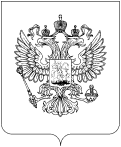 Уважаемый руководитель!В соответствии с полномочиями, определенными п. 6.5 Положения 
о Роскомнадзоре (утв. Постановлением Правительства РФ от 16.03.2009 № 228) Управление Роскомнадзора по Центральному федеральному округу (далее – Управление) в профилактических целях информирует.Обязанности операторов связи определены ст. 46 Федерального закона 
от 07.07.2003 № 126-ФЗ "О связи" (далее - Федеральный закон "О связи"), в которой содержится императивная норма, требующая от операторов связи оказывать услуги связи в соответствии с законодательством Российской Федерации и соответствующей лицензией.Правилами распределения и использования ресурсов нумерации единой сети электросвязи Российской Федерации (утв. постановлением Правительства РФ от 13 июля 2004 г. N 350, далее - Правила) утвержден порядок переоформления ресурса нумерации.В соответствии с Правилами Федеральное агентство связи осуществляет переоформление решения о выделении ресурса нумерации в следующих случаях:получение заявления от владельца сети связи специального назначения;реорганизации юридического лица в форме слияния, присоединения, преобразования - по заявлению правопреемника;реорганизации юридического лица в форме разделения или выделения - по заявлениям правопреемников;продление срока действия лицензии на оказание услуг в области связи;переоформление лицензии на оказание услуг в области связи.Операторы связи, владельцы сетей связи специального назначения для переоформления решения о выделении ресурса нумерации подают в Федеральное агентство связи заявление, соответствующее положениям настоящих Правил, с указанием территории, на которой используется ресурс нумерации. Переоформление решения о выделении ресурса нумерации осуществляется в течение 30 дней со дня подачи оператором связи, владельцем сети связи специального назначения в Федеральное агентство связи соответствующего заявления.Соблюдение обязательных требований законодательства Российской Федерации в сфере связи позволит Вам избежать применения Роскомнадзором мер пресекательного характера в соответствии с п. 6.5 Положения о Роскомнадзоре.Исполнитель:  Тел.: 		РОСКОМНАДЗОР                            УПРАВЛЕНИЕ ФЕДЕРАЛЬНОЙ СЛУЖБЫПО НАДЗОРУ В СФЕРЕ СВЯЗИ,ИНФОРМАЦИОННЫХ ТЕХНОЛОГИЙИ МАССОВЫХ КОММУНИКАЦИЙПО ЦЕНТРАЛЬНОМУ ФЕДЕРАЛЬНОМУ ОКРУГУ(Управление Роскомнадзорапо Центральному федеральному округу)

Старокаширское шоссе, д. 2, корп.10, ГСП-7, Москва, 117997
Справочная: (495) 587-44-85; факс  (495) 249-24-16E-mail: rsockanc77@rkn.gov.ru № На Руководителям организаций(по списку)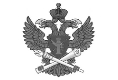 Документ подписан электронной подписью в системе электронного документооборота РоскомнадзораСВЕДЕНИЯ О СЕРТИФИКАТЕ ЭПСВЕДЕНИЯ О СЕРТИФИКАТЕ ЭПКому выдан:Серийный№:Кем выдан:Срок действия